I-CONNECT STUDENTProcedural FidelityStudent ID: 	                                            Observer Name: 	  Date: 	 Mentor:	 Observer 2/Reliability: 		 Start Time End Time Total Time      Total Fidelity Score 	     Total Score Possible 	 Total Score divided by Total Possible = % yes 	Total Quality Score 	    Total Score Possible 	Average 	If fidelity does not reach 80% booster session indicated Booster session indicated	Yes No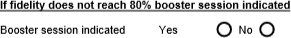 I-CONNECT ProceduresObservedQuality1) Student unlocked deviceY	N1 2 32) Student opened I-ConnectY	N1 2 33) Student started I-Connecta) Logged inY	N1 2 3b) Selected ‘My Monitor’Y	N1 2 3c) Selected ‘Location’Y	N1 2 3d) Selected ‘Start Monitoring’Y	N1 2 3e) Selected ‘Pause’ & ‘Resume’ MonitoringN/A	Y	N1 2 3f)	Selected ‘Stop Monitoring’ at end of sessionY	N1 2 3